Стихи о компьютере для детей.     Эти стихи я сочинила к проведению классного часа для первоклассников по теме: « Компьютер – друг или враг».                           Сравнение с волшебными предметами прочитанных сказок особенно понравились детям, ведь они сами сочиняли загадки по литературному чтению, сравнивая блюдце со скайпом, компьютер – с электронной библиотекой мудрости.   Чудо - компьютер.Баба Яга и злая царица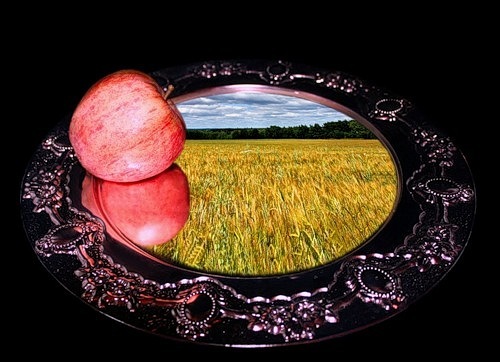 Всё обо всём узнавали:Блюдцу и ЗеркальцуКучу вопросовО жизни они задавали.Умные люди придумали лучшеЭтих волшебных предметов -Чудо – компьютер!Этот помощник Не держит от друга секретов!Мой помощник.Ноутбук… что это значит?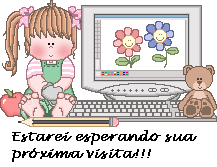 Может, дальняя страна                             Или остров в океане…Очень  ясность нам нужна!Оказалось, что компьютер С именем волшебнымСтал для каждого из нас Помощником учебным!             Учитель начальных классов МКОУ СОШ №7 г. – к. Кисловодска                                                                                                             Халина Ольга ВасильевнаСкачано с www.znanio.ru